Steaks RIBEYE STEAK                                                                                                        100 g.  BGN 17,50  T-BONE STEAK                                                                                                       100 g.  BGN 17,50 NEW YORK STEAK                                                                                                 100 g.  BGN 17,50 ТENDERLOIN STEAK                                                                                              100 g. BGN 15,00  *All main dishes and steaks are served with а side dish of  the daypotatoes & vegetablesSweet finalePLATTER INTERNATIONAL CHEESES WITH NUTS & FRUITS 3,5                              220 g.    BGN  19,00            CRЕAM BRULEE WITH SAFFRON 2,5                                                                     140 g    BGN  7,90PROFITEROLES WITH HOMEMADE CREAM AND BAILEYS SAUCE 1,2,3,4,5       140 g.   BGN  7,90 SELECTION OF ICE CREAMS & SORBETS 1,2,3,5                                                                        150 g.   BGN  7,90 Legend:1.  The dish contains gluten  2.  The dish contains eggs  3.  The dish contains nuts 4.  The dish contains crustaceans and / or molluscs  5.  The dish contains dairy products 6.  The dish contains fish  7.  The dish contains bee products  8.  The dish contains celery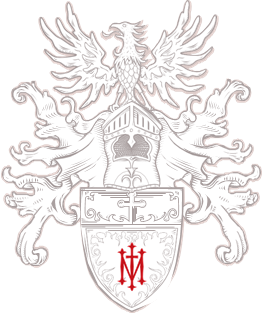       RESTAURANT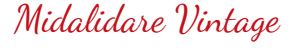   MENUSalads and AppetizersPINK TOMATOES, WITH BUFFALO CUT, ROASTED PEPPER,                            320g. BGN   12.90SMOKED SPICY OLIVES AND Parsley 1,3,5                                     RUCOLA SALAD, GRILLED ARTICHOKE, SAUTED MUSHROOMS                      220g. BGN 14.30AND PEKORINO 5                                                                                                      VALERIANA SALAD, BREE CHEESE WITH BULGARIAN BLACK TRUFFLE         220g. BGN 15.90NUTS PECAN AND POMEGRANATE DRESSING 5,3                                               NOVEL SALAD, FLAVORED WITH CAESAR DRESSING, CRUCIFY PANCES,      250g. BGN 12.90SOFT EGG AND PARMESAN 1,2,5,6,8                                                                         BRUSSETS WITH PULIA BREAD, PESTO SAUCE, SURENE BURATA,                 180g. BGN 12.90CHERRY TOMATOES AND RUCULA1,3,5,6                                                                                                   TARAMA CAVIAR MARINATED FENNEL AND LEMON 1,2,4,6                              180g. BGN 11.90Hot AppetizersSTEWED ASPARGUS IN BROWN BUTTER, SOFT EGG AND                               180g. BGN 19.90SAFFRON VELUTE 1,2,5                                                                                              MILK VEAL TONGUE IN BROWN BUTTER 3,5,7                                                     200g. BGN 21.90  BURGUN SNAILS - 6 PCS. 1,5                                                                                   100g. BGN 19.90ROASTED DUCK LIVER, WARM EASTER BREAD AND HOMEMADE                 200g. BGN 25.50JAM FROM CHERRIES 1,2                                                                                                      SoupsPOTATO CREAM SOUP WITH ONION ONIONS AND KEFIR 5,8                            300g. BGN   6.50                                                                                   CORN CHICKEN SOUP WITH ROOT VEGETABLES                                                 300g. BGN   6.50AND PARSLEY 5,8                                                                                                  Pasta and RisottoPASTA WITH AVOCADO, GARLIC, FRESH BASIL, NUTS AND PEKORINO1,2,3,5       300g. BGN 16.50PASTA WITH RABBIT CONFI, MUSHROOMS, WILD ARAGULA                              300g. BGN 18.60AND PARMESAN1,2                                                                                                       RISOTTO WITH VEGETABLES AND ARAGULA 3,5                                                       300g. BGN 14.90RISOTTO WITH CHICKEN, ASPARGUS AND MASCARPON 3.5                                  300g. BGN 15.90Main coursesWILD SEA BASS, FRAGRANT LENTILS WITH CAPERS AND DRIED                           320g. BGN 30.90TOMATOES, VELOUTE SAUCE 5,6                                                                                  COD FILLET, PARSNIP CREAM, STEWED PAK CHOI WITH GARLIC,                        320g. BGN 30.90BASIL AND ANCHOVY MARINADE 5,6                                                                                                                       CARP FROM OUR FARM, STEWED POTATOES WITH PARSLEY                               900g. BGN 31.00AND GREEN SALADS 1,5,6                                                                  CORN CHICKEN SUPREME, GRILLED ARTICHOKE CREAM, ROASTED                    350g. BGN 24.90ROOT VEGETABLES, NATURAL SAUCE WITH PINE NUTS 3,5,8                                      SLOW ROASTED PORK NECK, RIPE BEANS RAGOUT AND MUSHROOMS,           350g. BGN 31.00THYME SAUCE 1,5                                                                          BREADED PORK FILLET IN BREAD CRUMBS, MUSHROOM DUXEL, ROASTED     350g. BGN 26.90CELERY AND SOUR APPLE CREAM, ROASTED SAUCE WITH WINTERBLACK TRUFFLE 1,3,8                                     LAMB SHANK IN CURRY CREAM, STEWED SPINACH WITH CHICKPEAS               350g. BGN 33.00                                 AND CREAM 5,8                                                                                                                                                         